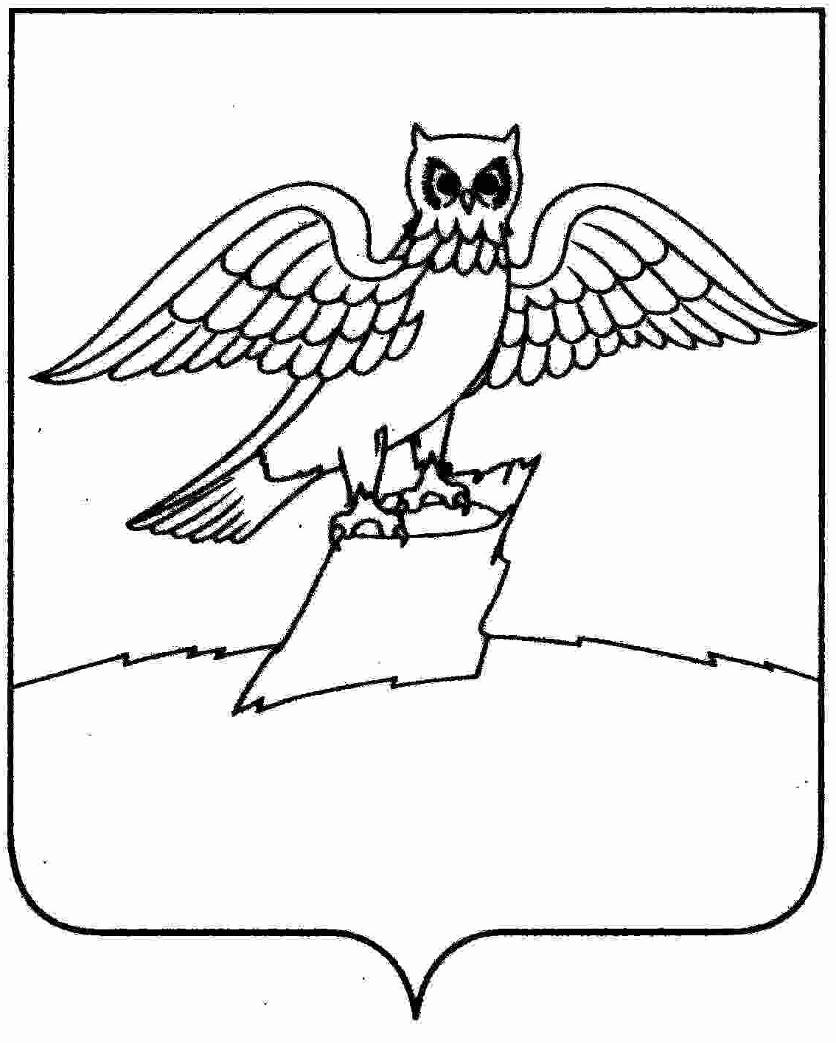 АДМИНИСТРАЦИЯ ГОРОДА КИРЖАЧКИРЖАЧСКОГО РАЙОНАП О С Т А Н О В Л Е Н И Е26.01.2021                                                                                                        № 48       	В соответствии со ст.ст. 39.12, 39.13 Земельного кодекса Российской Федерации, ст. 3.3 Федерального закона от 25.10.2001 № 137-ФЗ «О введении в действие Земельного кодекса Российской Федерации»П О С Т А Н О В Л Я Ю:1. Администрации города Киржач организовать и провести открытый по составу участников и по форме подачи предложений аукцион на право заключения договора аренды земельного участка на срок 10 лет из категории земель населенных пунктов, с кадастровым номером 33:02:010107:106, разрешенным использованием – предпринимательство, общей площадью 288 кв.м., находящегося по адресу: Владимирская область, р-н Киржачский, МО г Киржач (городское поселение), г Киржач, вблизи земельного участка расположенного по адресу: Владимирская обл., г Киржач, ул. Некрасовская, д. 26а. Утвердить начальную цену арендной платы в год в размере 91 170 рублей, шаг аукциона в размере 3% 2 735,10 рублей и сумму задатка в размере 9 117 рублей.    2. Определить дату проведения аукционов – 05.03.2021 года.    3. Контроль за исполнением настоящего постановления оставляю за собой.    4. Настоящее постановление вступает в силу со дня его подписания. Глава администрации                                                                    Н.В. Скороспелова        Об организации аукциона